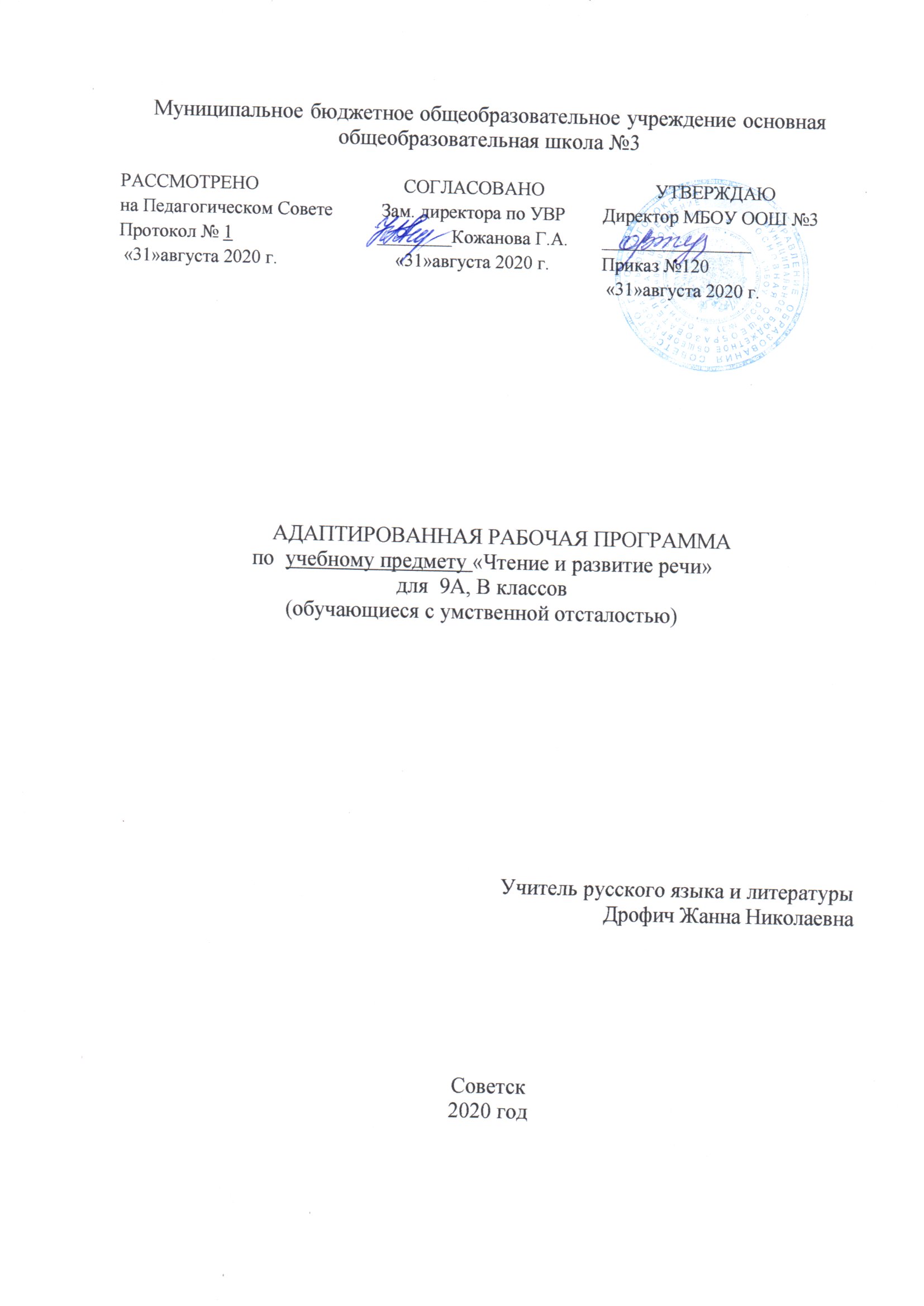 Планируемые результаты.Учащиеся должны уметь:читать осознанно, правильно, бегло, выразительно вслух; читать «про себя»;выделять главную мысль произведения;характеризовать главных действующих лиц;пересказывать содержание прочитанного.Учащиеся должны знать:    наизусть 10 стихотворений.Содержание.3.Тематическое планирование.№ п/пРазделы Кол-во часов1Устное народное творчество (Жанровое многообразие устного народного творчества. Русские народные песни, былины, сказки)10 ч.2Из произведений русской литературы XIX века. (В.А. Жуковский, И.А. Крылов, А.С. Пушкин, М.Ю. Лермонтов, Н.В. Гоголь, Н.А. Некрасов, А.А. Фет, А.П. Чехов)39 ч.3Из произведений русской литературы XX века. (М. Горький, В.В. Маяковский, М.И. Цветаева, К.Г. Паустовский, С.А. Есенин, М.А. Шолохов, Е.И. Носов, Н.М. Рубцов, Ю.И. Коваль)36 ч.4Из произведений зарубежной литературы. (Р.Л. Стивенсон, Э. Сетон-Томпсон, Д. Даррелл)17 ч.Итого102 ч.Разделы  Тема урокаКол.ч.Раздел 1. Устное народное творчество.101-2Виды устного народного творчества. Русские народные песни. «Колыбельная»23«За морем синичка не пышно жила…»14-5Былины. «На заставе богатырской»26Входная контрольная работа. Проверка техники чтения.17-8Сказки. «Сказка про Василису Премудрую»29«Лиса и тетерев» Русская народная сказка.110Урок внеклассного чтения. "Любимые сказки школьников" Просмотр фильма-сказки на выбор.1Раздел 2. Из произведений русской литературы XIX века.3911В.А. Жуковский. Биографическая справка.112-13В.А. Жуковский. «Три пояса».214И.А. Крылов. Биографическая справка.115И.А. Крылов. «Кот и повар».116А.С. Пушкин. Биографическая справка.117-19А.С. Пушкин «Руслан и Людмила».320-21Просмотр мультфильма по одноименной сказке А.С. Пушкина «Руслан и Людмила»222-25А.С. Пушкин «Барышня-крестьянка»426Вспоминаем прочитанное.127Урок внеклассного чтения.128М.Ю. Лермонтов. Биографическая справка.129М.Ю. Лермонтов «Тучи», «Баллада»130М.Ю. Лермонтов «Морская царевна»131Вспоминаем прочитанное. Проверка техники чтения.132Н.В. Гоголь. Биографические сведения.133-36Н.В. Гоголь «Майская ночь, или Утопленница»437Н.А. Некрасов. Биографические сведения.138Н.А. Некрасов «Рыцарь на час» (отрывок)139Н.А. Некрасов «Саша» (отрывок)140Вспоминаем прочитанное.141А.А. Фет. Биографическая справка.142А.А. Фет. «На заре ты ее не буди…»143А.А. Фет. «Помню я: старушка няня…», «Это утро, радость эта…»144Урок внеклассного чтения.145А. П. Чехов. Биографическая справка.146-47А. П. Чехов «Злоумышленник»248А.П. Чехов «Пересолил»149Вспоминаем прочитанное.1Раздел 3. Из произведений русской литературы XX века.3650Максим Горький (Алексей Максимович Пешков.) Биографическая справка.151М. Горький «Песня о соколе»152В.В. Маяковский. Биографическая справка.153В.В. Маяковский. «Необычайное приключение, бывшее с Владимиром Маяковским летом на даче»154Урок внеклассного чтения.55М.И. Цветаева. Биографическая справка.156М.И. Цветаева. «Красною кистью…», «Вчера еще в глаза глядел…»157К.Г. Паустовский. Биографическая справка.158-59К.Г. Паустовский. «Стекольный мастер»260Вспоминаем прочитанное.161Урок внеклассного чтения.162С.А. Есенин. Биографическая справка.163С.А. Есенин. «Нивы сжаты, рощи голы…»164С.А. Есенин. «Собаке Качалова»165Проверка техники чтения.66М.А. Шолохов. Биографическая справка.167-69М.А. Шолохов. «Судьба человека»370-71Просмотр фильма по рассказу М.А. Шолохова «Судьба человека»272Е.И. Носов. Биографическая справка.173Е.И. Носов. «Трудный хлеб»174Урок внеклассного чтения. "У книжной полки".175Н.М. Рубцов. Биографическая справка.176Н.М. Рубцов. «Тихая моя родина»177Н.М. Рубцов. «Русский огонек», «Зимняя песня»178Ю.И. Коваль. Биографическая справка.179Ю.И. Коваль. «Приключения Васи Куролесова» (В деревне Сычи. Тертый калач.)180Ю.И. Коваль. «Приключения Васи Куролесова» (Парочка поросят. Темная ночь.)181Ю.И. Коваль. «Приключения Васи Куролесова» (Рыжий. Обыкновенный мешок.)182Ю.И. Коваль. «Приключения Васи Куролесова» (Вася бъет Черноусова.)183-84Вспоминаем прочитанное.285Урок внеклассного чтения.1Раздел 4. Из произведений зарубежной литературы.1786Р.Л. Стивенсон. Биографическая справка.187Р.Л. Стивенсон. «Вересковый мед».188Э. Сетон-Томпсон. Биографическая справка.189-91Э. Сетон-Томпсон. «Снап»392Д. Даррелл. Биографическая справка.193-95Д. Даррелл. «Живописный жираф»396Контрольная работа за 3 триместр. 197-98Урок внеклассного чтения. Произведения о войне.299Итоговая проверка техники чтения.1100-102Вспоминаем прочитанное. Итоговый урок.3